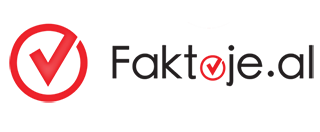     DEKLARATA E PARIMEVE Me vetëdije dhe përgjegjshmëri të plotë deklaroj që do të kem: 1. Përkushtim ndaj të mirës në interes te publikut dhe përgjegjshmëri ndaj Publikut; 2. Respekt ndaj punës, do të jem transparent dhe do të kryej punën me integritet të plotë etik dhe profesional; 3. Respekt, trajtim jo diskriminues dhe ndershmëri ndaj të gjithë kolegëve të Punës; 4. Respekt dhe trajtim jo diskriminues dhe ndershmëri ndaj palëve të treta të Punës;	5. Administrim/përdorim të përgjegjshëm të burimeve të organizatës, dhededikim ndaj cilësisë më të lartë të punës dhe profesionalizëm të plotë në kryerjen e punës. Po ashtu deklaroj me përgjegjësi të plotë që: 1. Nuk jam anëtar i ndonjë partie polilitike apo organizatë në mbështetje të tyre.2. Nuk kam qenë dhe nuk jam i përfshirë në aktivitete të jashtligshme apo të terrorizmit; 3. Nuk jam në marrëdhënie personale me ndonjë punonjës, epror të drejtpërdrejtëë, anëtar të Bordi në  Faktoje, donatorë apo partnerë zbatues të qëndrës ku punoj.4. Jam në dijeni që duhet të raportoj për cdo trajnim, bursa  apo grant tek eprori i drejtpërdrejtë dhe drejtori ekzekutiv  I Faktojes I cili  vlerëson në përputhje me politikat e brendshme  .Punonjësi:_________________________              Data:_______________Emër Atësi Mbiemër/ Firmë      